H O T Ă R Â R E A  Nr. 83din  27 noiembrie 2014privind  aprobarea rectificării bugetului Spitalului Municipal Dej pe anul 2014, virarea de credite bugetare și modificarea listelor de investiții din fondul de dezvoltareConsiliul local al Municipiului Dej, întrunit în ședința ordinară din data de 27 noiembrie 2014,          Având în vedere proiectul de hotărâre, prezentat din iniţiativa primarului Municipiului Dej, întocmit în baza Raportului Nr. 21.248 din 20 noiembrie 2014, al Direcţiei Economice din cadrul Primăriei Municipiului Dej, prin care se supune spre aprobare rectificarea bugetului Spitalului Municipal Dej pe anul 2014, virarea de credite bugetare și modificarea listelor de investiții din fondul de dezvoltare, proiect avizat favorabil în şedinţa de lucru a comisiei economice din data de 27 noiembrie 2014;         Ținând  cont de prevederile ‘art. 191’, alin. (3) din Legea Nr. 95/2006 – Lege privind reforma în domeniul sănătății, cu modificările și completările ulterioare, precum și prevederile ”pct. 1”, lit. c) din Ordinului Nr. 1.043/2010 privind aprobarea Normelor metodologice pentru elaborarea bugetului de venituri și cheltuieli al spitalului public;	    În conformitate cu prevederile ’art. 19’, alin. (2) din Legea Nr. 273/2006, privind finanțele publice, cu privire la rectificarea bugetului de venituri și cheltuieli;   În baza prevederilor ’art. 36’, alin. (6), lit. a) și ’art. 45’, alin. (2), lit. a) din Legea Nr. 215/2001 privind administrația publică locală, republicată, cu modificările și completările ulterioare,H O T Ă R Ă Ş T E: 	Art. 1.  Aprobă rectificarea bugetului Spitalului Municipal Dej pe anul 2014, cu suma de 269,60 mii lei.	Art. 2. Aprobă virarea de credite bugetare de la titlul cheltuieli de personal în sumă de 200,00 mii lei, la titlul bunuri și servicii.	Art. 3. Aprobă modificarea listelor de investiții din fond de dezvoltare, conform Anexelor care fac parte integrantă din prezenta hotărâre. 	Art. 4. Cu ducerea la îndeplinire a prevederilor prezentei hotărâri se încredințează Spitalul Municipal Dej și Direcția economică din cadrul Primăriei Municipiului Dej.Preşedinte de şedinţă,Lazin Sebastian FlaviuNr. consilieri în funcţie -  19						Nr. consilieri prezenţi   -  17 Nr. voturi pentru	   -  17	Nr. voturi împotrivă	   -   	Abţineri	               -  			        Contrasemnează							               Secretar,						                                                                      Covaciu Andron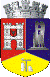 ROMÂNIAJUDEŢUL CLUJCONSILIUL LOCAL AL MUNICIPIULUI DEJStr. 1 Mai nr. 2, Tel.: 0264/211790*, Fax 0264/223260, E-mail: primaria@dej.ro